Publicado en Calpe el 28/05/2015 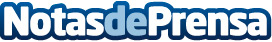 Expertos en Marketing Digital debaten sobre el futuro de Internet El encuentro ha servido de plataforma a través de la cual compartir los conocimientos y la experiencia de reconocidos profesionales en la transformación, evolución y adaptación de sus negocios a los cambios producidos en la relación con sus clientes


Datos de contacto:Iñaki EspesoNota de prensa publicada en: https://www.notasdeprensa.es/expertos-en-marketing-digital-debaten-sobre-el Categorias: Comunicación Marketing Emprendedores E-Commerce http://www.notasdeprensa.es